Publicado en Madrid el 03/07/2024 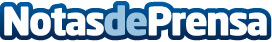 Fersay da consejos esenciales para organizar y mantener los alimentos en el frigoríficoLa compañía, fundada en 1979, es hoy una gran compañía que emplea a más de 45 empleados. En 2023, vendió más de 1.300.000 soluciones domésticas y facturó 9 millones de euros. Diariamente, salen de sus instalaciones más de 600 envíos con soluciones para los aparatos del hogarDatos de contacto:Pura De ROJASAllegra Comunicación619983310Nota de prensa publicada en: https://www.notasdeprensa.es/fersay-da-consejos-esenciales-para-organizar-y Categorias: Nacional Franquicias Marketing Madrid Emprendedores E-Commerce Consumo Servicios Técnicos Hogar Electrodomésticos http://www.notasdeprensa.es